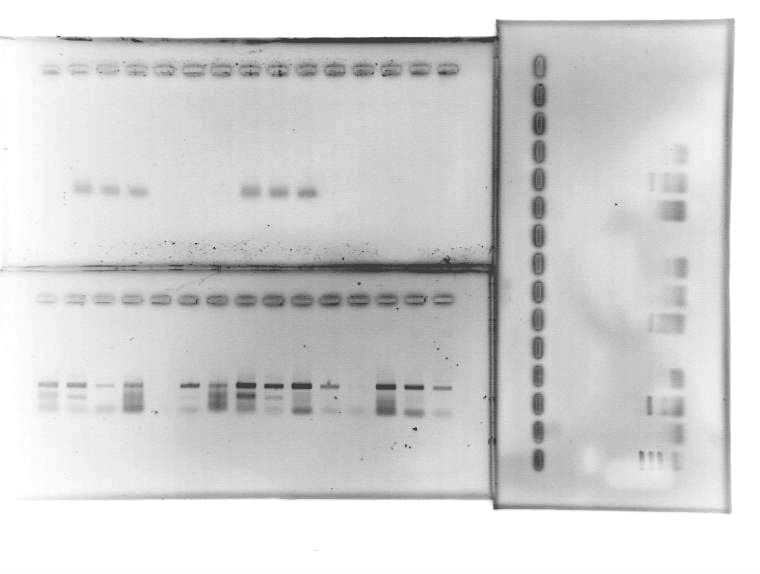 Upper left gel:TopTaq Master MixBottom left gel:HotStarTaq Plus Master MixSets of 3 with annealing temps of 43, 52, and 58°C.Mouse DNA with 1.5 mM MgCl2, Mouse DNA with 2.5 MgCl2, Mouse DNA with 5 mM MgCl2, Bat DNA with 1.5 mM MgCl2, Bat DNA with 2.5 MgCl2.Right gel:TopTaq DNA Polymerase with 10x BufferSame mouse samples as listed for bottom left gel.